Профессиональные конкурсы (очное участие)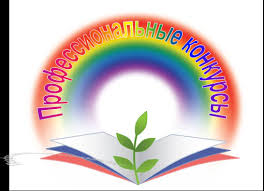 2019-2020 учебный год№Ф.И.О.Название конкурса, название материала, результатНазвание конкурса, название материала, результатНазвание конкурса, название материала, результатНазвание конкурса, название материала, результатНазвание конкурса, название материала, результатНазвание конкурса, название материала, результат№Ф.И.О.Муниципальный уровень   (в т.ч. межшкольный и муниципальный конкурс «Учитель года»)Межмуниципальный уровеньРегиональный уровень (в т.ч. заочный тур олимпиады «Профи-край»)Федеральный уровень (в т.ч. очный тур олимпиады «Профи-край», ПНПО)Муниципальный конкурс «Учитель года» (бонус)1Карсакова Надежда ПавловнаМуниципальный конкурс «Учитель года -2020»,II место1Карсакова Надежда ПавловнаСмотр-конкурс центров РППС по конструкторской деятельности дошкольников в рамках РМО воспитателей старших и подготовительных групп ДОО Осинского муниципального района. Сертификат. Февраль 2020г.1Карсакова Надежда ПавловнаМуниципальная Олимпиада для педагогов, работающих с детьми ОВЗ.Диплом за 2 место. 20.11.2019г.2Костарева Наталья ВасильевнасМуниципальная Олимпиада для педагогов, работающих с детьми ОВЗ.Диплом за 2 место. 20.11.2019г.2Костарева Наталья ВасильевнасСмотр-конкурс центров РППС по конструкторской деятельности дошкольников в рамках РМО воспитателей старших и подготовительных групп ДОО Осинского муниципального района. Сертификат. Февраль 2020г.3Бокова Ирина МихайловнаСмотр-конкурс центров РППС по конструкторской деятельности дошкольников в рамках РМО воспитателей старших и подготовительных групп ДОО Осинского муниципального района. Сертификат. Февраль 2020г.4Мутаева Галина АлександровнаСмотр-конкурс центров РППС по конструкторской деятельности дошкольников в рамках РМО воспитателей старших и подготовительных групп ДОО Осинского муниципального района. Сертификат. Февраль 2020г.5Бабичева Татьяна АлександровнаСмотр-конкурс центров РППС по конструкторской деятельности дошкольников в рамках РМО воспитателей старших и подготовительных групп ДОО Осинского муниципального района. Сертификат. Февраль 2020г.6Щукина Зинаида ЕгоровнаСмотр-конкурс центров РППС по конструкторской деятельности дошкольников в рамках РМО воспитателей старших и подготовительных групп ДОО Осинского муниципального района. Сертификат. Февраль 2020г.Итого: 6 педагогов – 16,21%% победителей - 5,4%